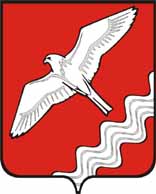 АДМИНИСТРАЦИЯ МУНИЦИПАЛЬНОГО  ОБРАЗОВАНИЯКРАСНОУФИМСКИЙ ОКРУГПОСТАНОВЛЕНИЕот  01.07.2019 г.   №462г. КрасноуфимскОб утверждении Порядкарассмотрения вопросов правоприменительной практики по результатам вступивших в законную силурешений судов, арбитражных судов о признании недействительными ненормативных правовых актов, незаконными решений 
и действий (бездействия) Администрации муниципального образования Красноуфимский округВ соответствии с п. 2.1 ст. 6 Федерального закона от 25.12.2008 N 273-ФЗ "О противодействии коррупции",учитывая Предложение заместителя Красноуфимского межрайонного прокурора от 18.03.2019 N 1-265в-19/7и руководствуясь статьями 28, 31 Устава МО Красноуфимский округПОСТАНОВЛЯЮ:1. Утвердить Порядокрассмотрения вопросов правоприменительной практики по результатам вступивших в законную силу решений судов, арбитражных судов о признании недействительными ненормативных правовых актов, незаконными решений и действий (бездействия) Администрации муниципального образования Красноуфимский округ(прилагается).2. Настоящее Постановление разместить на официальном сайте МО Красноуфимский округ в сети Интернет.3. Контроль за исполнением настоящего Постановления оставляю за собой.Глава Муниципального образованияКрасноуфимский округ					                 О.В. РяписовУтвержденПостановлением АдминистрацииМО Красноуфимский округот 01июля 2019 г. N __Порядокрассмотрения вопросов правоприменительной практики по результатам вступивших в законную силу решений судов, арбитражных судов о признании недействительными ненормативных правовых актов, незаконными решений и действий (бездействия) Администрации муниципального образования Красноуфимский округ1. Настоящий Порядок устанавливает процедуру рассмотрения вопросов правоприменительной практики по результатам вступивших в законную силу решений судов, арбитражных судов о признании недействительными ненормативных правовых актов, незаконными решений и действий (бездействия) Администрации муниципального образования Красноуфимский округ (далее - Порядок) в целях выработки и принятия мер по предупреждению и устранению причин выявленных нарушений.2. Рассмотрение вопросов правоприменительной практики включает в себя:1) анализ вступивших в законную силу решений судов, арбитражных судов (далее - судебных решений) о признании недействительными ненормативных правовых актов, незаконными решений и действий (бездействия) Администрации муниципального образования Красноуфимский округ (далее - Администрация) и ее должностных лиц;2) выявление причин, послуживших основаниями признания недействительными ненормативных правовых актов, незаконными решений и действий (бездействия) Администрации и его должностных лиц;3) последующая разработка и реализация системы мер, направленных на устранение и предупреждение указанных причин;4) контроль результативности принятых мер, последующей правоприменительной практики.3. Организационно - методический отдел Администрации муниципального образования Красноуфимский округ (далее - Отдел) ведет учет судебных решений о признании недействительными ненормативных правовых актов, незаконными решений и действий (бездействия) Администрации и ее должностных лиц.4. Копии судебных решений о признании недействительными ненормативных правовых актов, незаконными решений и действий (бездействий) Администрации и ее должностных лиц Отделом направляются структурным подразделениям Администрации - исполнителям ненормативных правовых актов ежеквартально до 5 числа месяца, следующего за отчетным кварталом.Руководители структурных подразделений в срок не позднее 10 рабочих дней с момента получения копии судебного решения о признании недействительными ненормативных правовых актов, незаконными решений и действий (бездействия) Администрации и ее должностных лиц направляют в  Отдел служебную записку, содержащую их позицию относительно:- причин принятия ненормативных правовых актов, решений и совершения действий (бездействия) Администрации и ее должностных лиц, признанных судом недействительными (незаконными);- причин, послуживших основаниями признания недействительными ненормативных правовых актов, незаконными решений и действий (бездействия) Администрации и ее должностных лиц.5. Сведения, предоставленные  Отдел согласно пункту 4 настоящего Порядка, обобщаются и представляются в виде таблицы председателю рабочей группы по вопросам правоприменительной практики по результатам вступивших в законную силу решений судов, арбитражных судов о признании недействительными ненормативных правовых актов, незаконными решений и действий (бездействия) (далее - рабочая группа) в срок до 30 числа месяца, следующего за отчетным кварталом.Состав рабочей группы по вопросам правоприменительной практики по результатам вступивших в законную силу решений судов, арбитражных судов о признании недействительными ненормативных правовых актов, незаконными решений и действий (бездействия)  утверждается постановлением Администрации муниципального образования Красноуфимский округ.6. Председатель рабочей группы на основании материалов, полученных в соответствии с пунктом 5 настоящего Порядка, по каждому случаю признания недействительными ненормативных правовых актов, незаконными решений и действий (бездействия) Администрации и ее должностных лиц назначает дату и место проведения заседания рабочей группы, рассматривает необходимость привлечения к деятельности рабочей группы работников структурных подразделений Администрации и иных лиц.7. Секретарь рабочей группы оповещает всех членов рабочей группы и иных работников структурных подразделений (при необходимости) о дате, месте и времени проведения заседания рабочей группы.8. Рассмотрение вопроса правоприменительной практики может быть отложено при необходимости получения дополнительных материалов.9. В ходе рассмотрения вопроса правоприменительной практики по каждому случаю признания недействительными ненормативных правовых актов, незаконными решений и действий (бездействия) Администрации и ее должностных лиц определяются:9.1. Причины принятия ненормативных правовых актов, решений и совершения действий (бездействия) Администрации и ее должностными лицами, признанных судом недействительными (незаконными).9.2. Причины, послужившие основаниями признания недействительными ненормативных правовых актов, незаконными решений и действий (бездействия) Администрации и ее должностных лиц.10. По итогам рассмотрения вопросов правоприменительной практики рабочая группа принимает решение, в котором:10.1. Устанавливается, что в рассматриваемой ситуации содержатся (не содержатся) признаки коррупционных фактов.10.2. Даются рекомендации по разработке и принятию мер в целях устранения и предупреждения причин выявленных нарушений или устанавливается отсутствие необходимости разработки и принятия таких мер.11. В протоколе заседания рабочей группы указываются:11.1. Дата заседания, состав рабочей группы и иных приглашенных лиц.11.2. Судебный акт, явившийся основанием для рассмотрения вопросов правоприменительной практики.11.3. Фамилия, имя, отчество выступавших на заседании и краткое описание изложенных выступлений.11.4. Результаты голосования.11.5. Решение.12. В случае установления рабочей группой признаков коррупционных фактов, послуживших основанием для принятия решения о признании недействительными ненормативных правовых актов, незаконными решений и действий (бездействия) Администрации и ее должностных лиц, председателем рабочей группы направляется соответствующее уведомление в Комиссию по соблюдению требований к служебному поведению муниципальных служащих, руководителей муниципальных учреждений, работников, замещающих должности в органах местного самоуправления, не отнесенные к должностям муниципальной службы муниципального образования Красноуфимский округ и урегулированию конфликта интересов для выработки дальнейших мер по профилактике и предотвращению коррупции.13. Протоколы заседаний рабочей группы Администрации хранятся в Отделе.